792344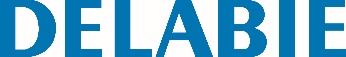 Panel natryskowy SECURITHERMNr: 792344 Opis do specyfikacjiDwuuchwytowy, termostatyczny panel natryskowy: Panel Dwuuchwytowy, termostatyczny panel natryskowy: Panel Inox, duży model, do instalacji natynkowej. Zasilanie z góry prostymi zaworami odcinającymi Z½″. Bateria termostatyczna SECURITHERM. Regulacja temperatury: od wody zimnej do 38°C; pierwszy ogranicznik temperatury do 38°C, drugi ogranicznik temperatury do 41°C. Ochrona antyoparzeniowa: automatyczne zamknięcie w przypadku braku wody zimnej lub ciepłej. Wylewka natryskowa ROUND chromowana, odporna na wandalizm i antyosadowa, z automatyczną regulacją wypływu 6 l/min przy 3 barach. Słuchawka natryskowa z wężem ze szybkozłączką stop i dostarczonym uchwytem ściennym. Zawory nieczasowe do uruchamiania wylewki natryskowej ROUND i słuchawki natryskowej. Możliwość przeprowadzenia dezynfekcji termicznej. Niewidoczne mocowania. Filtry i zawory zwrotne. 